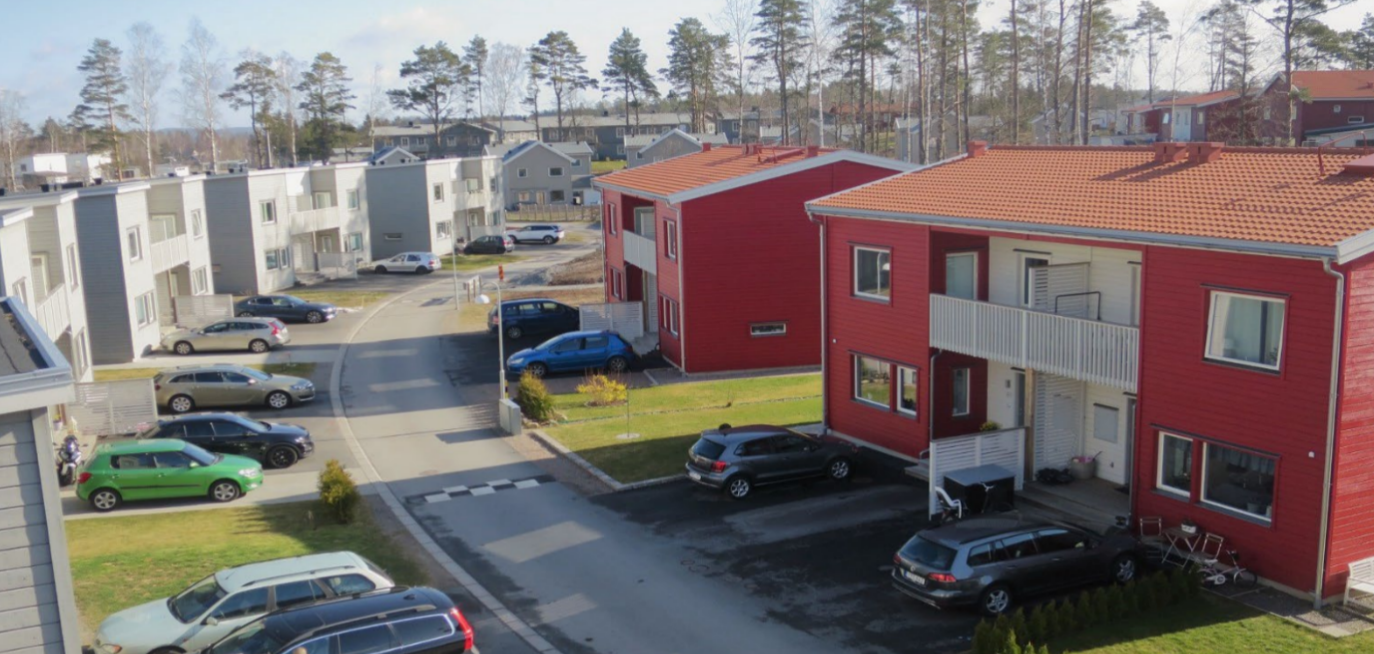 Altan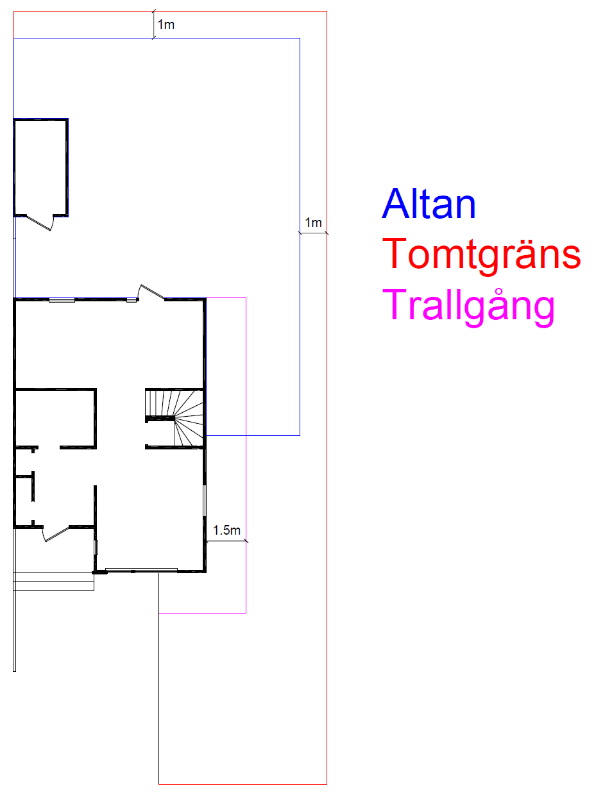 Altanen får inte fästas I husets eller förrådets fasad eller grund.Altanen får som längst byggas ut till 1m från tomtgräns på husetsbaksida.Altanen får byggas i hela husets bredd samt resterande del av tomtens bredd dock ej bredare än minst 1m till tomtgräns.Altan får byggas längs halva gaveln, Dock ej längre ut än minst1m till tomtgräns.Trallgång får byggas längs huset fram till asfaltskant på framsidan, max bredd på trallgång är 1,5m.Trallgången får inte byggas med räcke.Vid byggnation bakom förråd får det byggas ända till slutet avtomt som angränsar till granne. Skriftligt samtycke ska dock finnas från din granne.Kopia lämnas till styrelsen för arkivering.Altan får ej byggas på framsidan av huset.Räcke/VindskyddRäcke och staket tillåts upp till 1,2 om genomsikten är minst 50%, staket/plank/mur med mindre än 50% genomsikt kräver bygglov om det är högre än 0,7m.Vindskydd/insynsskydd tillåts upp till 1,8m på gaveln för att angränsa mot granne.Vindskyddet på gaveln får inte sträcka sig längre ut från huset än 3,6.